 ОБЩИНСКА ПРОГРАМА ПО БДП Мерките в таблицата по-долу произтичат от Националната стратегия за БДП 2021-2030 г. и Плана за действие към нея и се отнасят за всички общини, поради което са предварително дефинирани и унифицирани. Те се приемат като мерки с постоянен характер и следва да се интегрират в дейността на общината текущо, без изрично да се планират и докладват в конкретика, като: таблицата с текущите общи мерки с хоризонтален характер е прецизирана от повторения.    Единствено Мярка 37 КОНРЕКТНИ МЕРКИ ЗА ПОДОБРЯВАНЕ НА ПЪТНАТА БЕЗОПАСНОСТ следва да се попълни от общината допълнително в конкретика. Конкретните мерки следва да се насочени към най-спешните нужди, изведени в констатациите на състоянието на пътнотранспортната инфраструктура в общината след извършените обходи и огледи, отразени в общинския доклад. Ако някоя от включените подмерки от мярка 37 не се планирана, се попълва „не се предвижда“. Съгласно чл. 167в от Закона за движението по пътищата общинската програма по БДП с попълнена мярка 37 се изготвя от кмета на общината. В този смисъл, при наличие на общинска комисия по БДП или друга структура в общината (ако няма такава комисия), която подпомага процеса по разработване на общинската програма, изпратената в секретариата на ОКБДП общинска програма следва да е подписана от кмета на общината.Образец 5.1към План за действие Ревизия август 2022 г.НАЦИОНАЛНА СТРАТЕГИЯ ЗА БЕЗОПАСНОСТ НА ДВИЖЕНИЕТО ПО ПЪТИЩАТА В РЕПУБЛИКА БЪЛГАРИЯ2021 – 2030 г.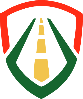 ДАБДПБезопасна Универсална МобилностОБЩИНА………………………………………………………………………………………ГОДИНА……………………………………………………………………………………..МЕРКИИзточник на информация и контрол:  областна годишнa План-програма по БДП; докладвана информация на тримесечни заседания на ОКБДП; областен годишен доклад по БДПФинансов ресурс:                                  бюджет на общинатаСрок за изпълнение:                            постоянен/текущ (освен ако не е посочено друго)  1. Подготовка на мерки за общинската програма по БДП и представянето й на секретариата на ОКБДП в срок, определен от секретариата на ОКБДП2. Управление и администриране на дейността на общинска комисия по БДП (съгласно изискванията на Закона за движението по пътищата – за общини над 30 000 души, както и за общини под 30 000 души, които са преценили да сформират такава комисия) 3. Участие в дейността на областната комисия по БДП – присъствие и активно участие в заседанията, както и изпълнение на взетите решения 4. Участие в обучения за ОКБДП, организирани от ДАБДП 5. Изпълнение на методически указания на ДАБДП във връзка с политиката по БДП в изпълнение на Националната стратегия по БДП и произтичащите от нея документи6. Подготовка на информация за целите на годишен областен доклад по БДП и представянето й в секретариата на ОКБДП в срок, определен от секретариата на ОКБДП7. Наблюдение и оценка на изпълнението на общинската политика по БДП с цел повишаване на ефективността му8. Обезпечаване на служители, отговорни за координацията на общинската политика по БДП9. Участие в обучение на деца и ученици по БДП в системата на образованието, съвместно с РУО10. Участие в организиране и провеждане на извънкласни дейности и кампании по БДП за деца и ученици в системата на образованието, съвместно с РУО11. Ограничаване на рисковете от ПТП при осъществяване на организиран превоз на деца, свързан с учебна и/или извънучебна дейност в системата на предучилищното и училищно образование12. Организиране и провеждане на превантивни кампании по БДП с акцент върху превишената/несъобразена скорост, шофирането след употреба на алкохол, наркотични вещества и техните аналози, ползване на обезопасителни колани и системи за обезопасяване на деца, техническата изправност на МПС, поведение на участниците в движението и др.13. Провеждане на единна и целенасочена комуникационна и медийна политика в областта на БДП14. Отбелязване на дати, свързани с БДП и почитане паметта на жертвите на ПТП15. Прилагане на комплекс от мерки по БДП спрямо общинските служители за предпазването им от ПТП при взаимодействие с пътната система съгласно разработената от ДАБДП стандартизирана методология16. Анализ на травматизма по места и часови интервали за целите на координация на действията с ОДМВР17. Системно поддържане и надграждане на документирана база данни за състоянието на БДП в общината18. Изпълнение на насоките на Европейската комисия за разработване и прилагане на планове за устойчива градска мобилност с приоритет 19. Прилагане на процедури за управление на пътната безопасност 20. Изпълнение/актуализация на генерални планове за организация на движението в населените места (съгласно Наредба № 1 от 17 януари 2001 г. за организиране на движението по пътищата, издадена от министъра на регионалното развитие и благоустройството)21. Прилагане на ефективен контрол при управление на договорите за проектиране и строителство, и поддържане на пътната инфраструктура22. Интегриране на научните изследвания и добрите практики в областта на пътната безопасност23. Извършване на текущи и годишни обходи и огледи, и документирана оценка на транспортно-експлоатационното състояние на пътната инфраструктура като база за подготовка на мерките за пътна безопасност 24. Планиране и бюджетиране на приоритетни мерки по БДП (капиталови инвестиции и текущо поддържане) в годишните бюджети на база оценката на транспортно-експлоатационното състояние на пътната инфраструктура съгласно описанието им в мярка 3725. Актуализация на организацията на движение 26. Приоритетно обследване, обозначаване, обезопасяване и наблюдение на рискови участъци и участъци с концентрация на ПТП; обезпечаване с технически средства за контрол със съдействието на ОДМВР27. Защита на уязвимите участници в движението – пешеходци и велосипедисти, чрез обезпечаване и обезопасяване на пешеходното и велосипедно движение28. Текуща актуализация на организацията на движение чрез системи за контрол и управление на трафика29. Информиране на водачите за въведени ВОБД и други ограничения 30. Развитие на обществения транспорт и изграждане на оптимални връзки между различните видове транспорт31. Подкрепа за алтернативни форми на придвижване (обществен транспорт, пешеходно и вело движение)32. Интегриране на стандартите, свързани с БДП, в изискванията към договорите за проектиране и строителство на пътна инфраструктура; прилагане на ефективен контрол при управление на договорите 33. Спазване на правилата за престой и паркиране на автомобили34. Въвеждане на системи за дистанционно регулиране на трафика с оглед достъп на спасителните екипи до мястото на настъпил инцидент35. Стимулиране употребата на безопасни и екологични автомобили 36. Участие в провеждане на съвместни областни учения за реакция при настъпило ПТП 37. КОНРЕКТНИ МЕРКИ ЗА ПОДОБРЯВАНЕ НА ПЪТНАТА БЕЗОПАСНОСТ В ОБЩИНАТА:37. КОНРЕКТНИ МЕРКИ ЗА ПОДОБРЯВАНЕ НА ПЪТНАТА БЕЗОПАСНОСТ В ОБЩИНАТА:37. КОНРЕКТНИ МЕРКИ ЗА ПОДОБРЯВАНЕ НА ПЪТНАТА БЕЗОПАСНОСТ В ОБЩИНАТА:1/ Дейности по настилки по платно за движение1/ Дейности по настилки по платно за движение1/ Дейности по настилки по платно за движениеМестоположение: /населено място; улица/път/....................................................Описание в конкретика, което включва следното:Частично/цялостно: .......................Участък от улицата/пътя/кръстовище: ........................... Дължина: ............................. км Прогнозна стойност: .............................2/ Дейности по тротоари и банкети 2/ Дейности по тротоари и банкети 2/ Дейности по тротоари и банкети Местоположение: ..................................................../населено място; улица/път/Описание в конкретика, което включва следното:Частично/цялостно: .......................Участък от улицата/пътя/кръстовище: ........................... Дължина: ............................. км Прогнозна стойност: .............................3/ Дейности по сигнализиране с пътни знаци3/ Дейности по сигнализиране с пътни знаци3/ Дейности по сигнализиране с пътни знациМестоположение: ..................................................../населено място; улица/път/Описание в конкретика, което включва следното:Брой знаци: ......................Прогнозна стойност: .............................4/ Дейности по сигнализиране с пътна маркировка4/ Дейности по сигнализиране с пътна маркировка4/ Дейности по сигнализиране с пътна маркировкаМестоположение: ..................................................../населено място; улица/път/Описание в конкретика, което включва следното:Дължина на участъка от улицата/пътя: ...................... кмОпресняване на съществуваща или полагане на нова маркировка ...................(описва се дължината за какъв вид действие се отнася)Прогнозна стойност: .............................5/ Дейности по ограничителни системи за пътища/мантинели 5/ Дейности по ограничителни системи за пътища/мантинели 5/ Дейности по ограничителни системи за пътища/мантинели Местоположение: ..................................................../населено място; улица/път/Описание в конкретика, което включва следното:Дължина на участъка от улицата/пътя:: ...................... кмРемонт на съществуващи или монтиране на нови ...................(описва се дължината за какъв вид действие се отнася)Прогнозна стойност: .............................6/ Дейности по велосипедна инфраструктура 6/ Дейности по велосипедна инфраструктура 6/ Дейности по велосипедна инфраструктура Местоположение: ..................................................../населено място; улица/път/Описание в конкретика, което включва следното:Дължина от улицата/пътя:...................... кмВид дейности (настилки, сигнализация, др.) ...................Прогнозна стойност: .............................7/ Обезопасяване на спирки на обществения транспорт  7/ Обезопасяване на спирки на обществения транспорт  7/ Обезопасяване на спирки на обществения транспорт  Местоположение: ..................................................../населено място; улица/път/Описание в конкретика, което включва следното:Брой спирки: ...................... бр.Вид обезопасителни дейности ................... (пътно уширение/джоб, оградни съоръжения, преградни буферни тела, осветяване, сигнализация и др.)Прогнозна стойност: .............................8/ Обезопасяване на пешеходни пътеки и изграждане на пешеходна инфраструктура8/ Обезопасяване на пешеходни пътеки и изграждане на пешеходна инфраструктура8/ Обезопасяване на пешеходни пътеки и изграждане на пешеходна инфраструктураМестоположение: ..................................................../населено място; улица/път/Описание в конкретика, което включва следното:Брой пътеки: ...................... бр.Вид обезопасителни дейности по пътеки ...................Вид обезопасителни дейности по друга пешеходна инфраструктура ...................  (подлези, надлези, пешеходни алеи и др.)Прогнозна стойност: .............................9/ Мерки за успокояване на движението (кръгови кръстовища, изнесени тротоари, острови, изкуствени неравности, др.), включително на входовете/изходите на населените места9/ Мерки за успокояване на движението (кръгови кръстовища, изнесени тротоари, острови, изкуствени неравности, др.), включително на входовете/изходите на населените места9/ Мерки за успокояване на движението (кръгови кръстовища, изнесени тротоари, острови, изкуствени неравности, др.), включително на входовете/изходите на населените местаМестоположение: ..................................................../населено място; улица/път/Описание в конкретика, което включва следното:Вид дейности за успокояване на движението: ...................Прогнозна стойност: .............................10/ Изграждане на нови улици/общински пътища10/ Изграждане на нови улици/общински пътища10/ Изграждане на нови улици/общински пътищаМестоположение: .................................................... /населено място; улица/път/Описание в конкретика, което включва следното:Вид дейности: ...................Прогнозна стойност: .............................11/ Изграждане на пътища за извеждане на транзитния трафик11/ Изграждане на пътища за извеждане на транзитния трафик11/ Изграждане на пътища за извеждане на транзитния трафикМестоположение: .................................................... /населено място; улица/път/Описание в конкретика, което включва следното:Вид дейности: ...................Прогнозна стойност: .............................12/ Модернизация на обществения транспорт и автомобилния парк12/ Модернизация на обществения транспорт и автомобилния парк12/ Модернизация на обществения транспорт и автомобилния паркМестоположение: ..................................................../населено място/Описание в конкретика, което включва следното:Видове дейности: ................... /закупуване на нови превозни средства, системи за управление на трафика, оптимизация на схемите за движение на обществения транспорт, др./ Прогнозна стойност: .............................13/ Други мерки по преценка на Общината: .....................................13/ Други мерки по преценка на Общината: .....................................13/ Други мерки по преценка на Общината: ......................................................................................... Описание в конкретика:........................................................ Прогнозна стойност: .............................